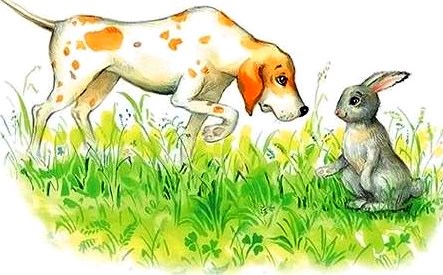 Охотничья собака поймала зайца и то его кусала, то его лизала в губы.Измучился заяц и сказал:«Любезная, уж ты или не кусайся, или не целуйся, чтобы я знал, враг ты мне или друг».Басня относится к человеку двуличному.